Гра «Липка павутина»Підготував: Андрій Михасевич Мета: розвивати координацію рухів, підтримувати позитивний настрій у дітей, виховувати повагу та дружні стосунки у сімї.Використовуйте тейп або скотч, щоб створити сітку-павутинку в дверному отворі. Дайте дітям якусь газету, щоб вони згорталися і кидалися в цю мережу. Або проявляйте творчість та використовуйте інші легкі об’єкти, наприклад, повітряні кулі. 	Попросіть їх підрахувати, скільки об’єктів прилягає до кількості, скільки не потрібно для додаткових балів.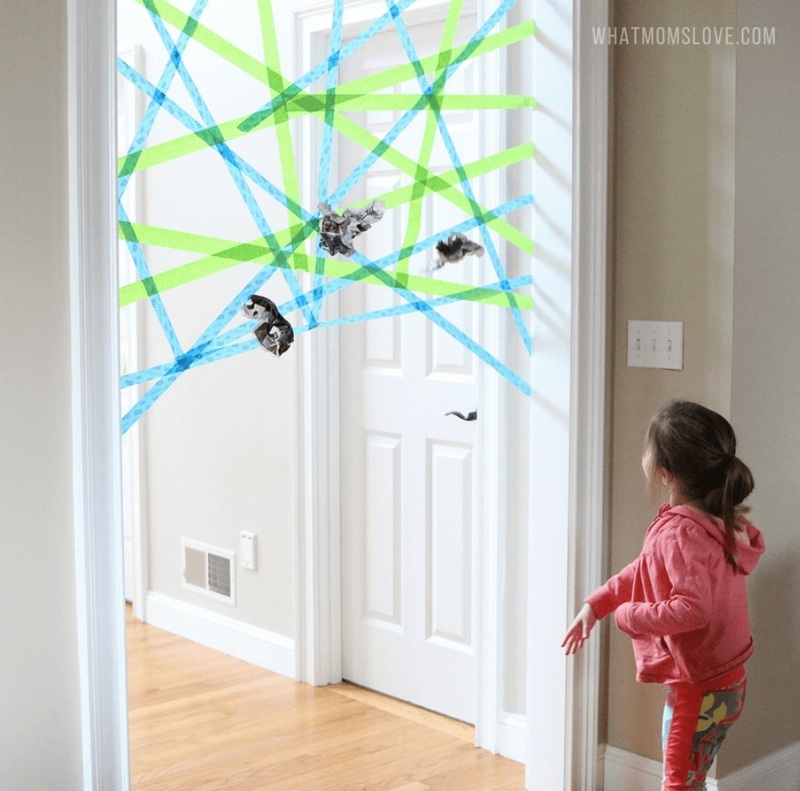 